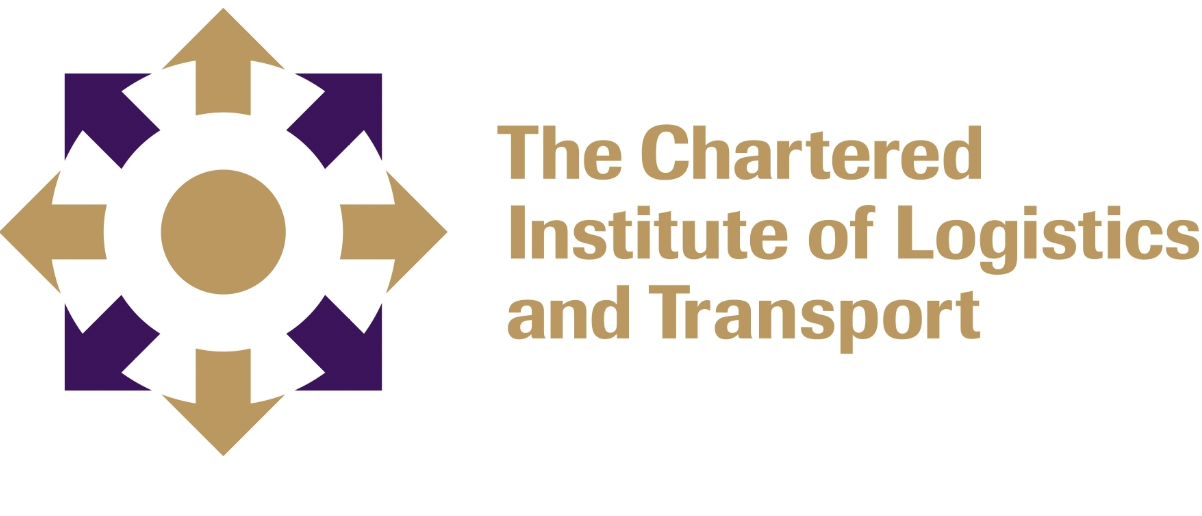 MINUTESof the 2019 Annual General Meeting of the Chartered Institute of Logistics & Transport in New Zealand Inc. held on the 18th October 2019 at the Wellington Room, Hotel Intercontinental, WellingtonPresent:  Members as per the attached Attendance Register.  Cormac McBride declared that a Quorum was present.Apologies:	Sharyn Forsyth, Ying Xie, Janice Miller, Brian Stocking, Sue Carline-Wright.  Moved these be sustained Robin Dunlop/Keith Robinson.  Carried.Minutes of the 2018 Annual General Meeting:  Moved they be accepted Chris Gunn/Ashu Kedia.  Carried.Election of National Vice-President:  Chris Gunn, as Returning Officer, announced the ballot result that Dr Margaret Harris, CMILT has been elected National Vice-President.President’s Report:	This was distributed before the meeting commenced.  Cormac McBride spoke to his Report and answered questions/comments from the floor.  He then moved the adoption of his report; seconded by Keith Robinson.  Carried.Finances:  Glen-Marie Burns spoke to the Financial Statements distributed before commencement of the meeting.  Moved Chris Kissling/Tony Gollin that they be adopted.  Carried.Handover to Incoming President:  Cormac McBride welcomed Keith Robinson to the chair and wished him success in the rôle for he next two years.  Keith accepted the chains of office and said he was looking forward to the re-vitalisation of CILT.CILT AGM Adjourned to hold the Trust AGMAGM of the Transport & Educational Trust – a separate MeetingChair Report:Dr Murray King, standing in as Chair for Sharyn Forsyth, opened the Trust’s AGM by presenting her Report for the year ending 31st March 2019, including the Annual Accounts of the Trust – distributed before the meeting commenced.  He spoke on the highlights of the Trust’s grants for the year, and mentioned that some payments received from sponsors had both CILT and TRET amounts in the one remittance; this was being addressed with Cormac McBride to separate them and credit the accounts with the correct funds.  There were no changes to the Trustees during the year.Adoption of the 2019 TRET Accounts:Murray King moved that the accounts be approved; seconded Cormac McBride.  Carried.Resolution for Appointment of Auditor:The following Resolution was moved by Cormac McBride; seconded Murray King:  That Michael Stowers is the appointed Auditor for the 2019–2020-year accounts.Carried.Trust AGM closed; Resume CILT AGMResolution for Appointment of Auditor:The following Resolution was moved by Cormac McBride; seconded Chris Gunn:  That Michael Stowers is the appointed Auditor for the 2019–2020-year accounts.Carried.General Business:Fiona Knight moved a vote of thanks to Cormac McBride for his excellent performance during his term of office as President; seconded Chris Gunn.  Applause.David Kriel moved a vote of thanks to Glen-Marie Burns for her rôle as Treasurer for the last two years; seconded Keith Robinson.  Applause.There being no further business, Keith Robinson closed the meeting at 5.50 pm.Confirmed by Keith Robinson, President……………………………………………………………..Date:…………………………………………………….